ҠАРАР                                                                              ПОСТАНОВЛЕНИЕ	25 июль  2016 й.                   № 38                                    от 25 июля  2016  г.Об утверждении проекта постановления главы сельского поселения «Об утверждение Положения о создании условий для массового отдыха жителей поселения и организации обустройства мест массового отдыха населения, включая обеспечение свободного доступа граждан к водным объектам общего пользования и их береговым полосам на территории сельского поселения Абдуллинский сельсовет муниципального района Мечетлинский  район Республики Башкортостан»       В соответствии с требованиями Федерального Закона № 131-ФЗ «Об общих принципах организации местного самоуправления в Российской Федерации» с целью урегулирования вопросов создания условий для массового отдыха и организации обустройства мест массового отдыха населения на территории сельского поселения,п о с т а н о в л я ю:1.Утвердить проект постановления главы сельского поселения «Об утверждение Положения о создании условий для массового отдыха жителей поселения и организации обустройства мест массового отдыха населения, включая обеспечение свободного доступа граждан к водным объектам общего пользования и их береговым полосам на территории сельского поселения Абдуллинский сельсовет муниципального района Мечетлинский  район Республики Башкортостан»2. Проект решения обнародовать в здании администрации сельского поселения и на официальном сайте сельского поселения в сети Интернет.3.Контроль за исполнением настоящего постановления оставляю за собой.Глава сельского поселения   		                                     Р.Г. НусратуллинПроект АДМИНИСТРАЦИЯ СЕЛЬСКОГО ПОСЕЛЕНИЯ АБДУЛЛИНСКИЙ СЕЛЬСОВЕТ МУНИЦИПАЛЬНОГО РАЙОНА МЕЧЕТЛИНСКИЙ РАЙОНРЕСПУБЛИКИ БАШКОРТОСТАН				ПОСТАНОВЛЕНИЕОб утверждение Положения о создании условий для массового отдыха жителей поселения и организации обустройства мест массового отдыха населения, включая обеспечение свободного доступа граждан к водным объектам общего пользования и их береговым полосам на территории сельского поселения Абдуллинский сельсовет муниципального района Мечетлинский  район Республики Башкортостан       В соответствии с требованиями Федерального Закона № 131-ФЗ «Об общих принципах организации местного самоуправления в Российской Федерации» с целью урегулирования вопросов создания условий для массового отдыха и организации обустройства мест массового отдыха населения на территории сельского поселения, п о с т а н о в л я ю:1.Утвердить Положение о создании условий для массового отдыха жителей сельского поселения и организации обустройства мест массового отдыха населения, включая обеспечение свободного доступа граждан к водным объектам общего пользования и их береговым полосам на территории сельского поселения Абдуллинский сельсовет муниципального района Мечетлинский район Республики Башкортостан согласно приложению.2. Настоящее постановление обнародовать путем размещения его текста на информационном стенде в здании администрации сельского поселения Абдуллинский сельсовет муниципального района Мечетлинский район Республики Башкортостан и разместить на официальном сайте сельского поселения Абдуллинский сельсовет муниципального района Мечетлинский район Республики Башкортостан в сети Интернет. 3. Контроль за исполнением настоящего постановления оставляю за собой.Глава сельского поселения                                                     Р.Г.НусратуллинПриложение к постановлению главы                                                     сельского поселенияАбдуллинскийсельсовет                                           от                  г. №	ПОЛОЖЕНИЕ о создании условий для массового отдыха жителей поселения и организации обустройства мест массового отдыха населения, включая обеспечение       свободного доступа граждан к водным объектам общего пользования и их береговым полосам на территории сельского поселения Абдуллинский сельсовет муниципального района Мечетлинский  район Республики Башкортостан                                         1. Общие положенияПоложение о создании условий для массового отдыха жителей поселения и организации обустройства мест массового отдыха населения (далее – Положение) разработано в соответствии с требованиями Федерального Закона № 131-ФЗ «Об общих принципах организации местного самоуправления в Российской Федерации» с целью урегулирования вопросов создания условий для массового отдыха и организации обустройства мест массового отдыха населения на территории поселения. Под созданием условий для массового отдыха понимается система мер, проводимых органами местного самоуправления, направленных на удовлетворение потребностей населения поселения в спортивных, культурных, развлекательных мероприятиях, носящих массовый характер, а также организацию свободного времени жителей. Под организацией обустройства мест массового отдыха населения понимается проведение соответствующими органами и организациями мероприятий по поддержанию необходимого уровня санитарно-экологического благополучия, благоустройства и безопасности мест массового отдыха.К местам массового отдыха населения поселения относятся зоны рекреационного назначения, в которые могут включаться зоны в границах территорий, занятых лесами в пределах поселения, скверами, а также в границах иных территорий, определяемых в установленном законодательством порядке, используемых и предназначенных для отдыха, туризма, занятий физической культурой и спортом.Граждане имеют право беспрепятственного посещения мест массового отдыха на территории поселения. 2. Полномочия органов местного самоуправления2.1.Создание условий для массового отдыха и организация обустройства мест массового отдыха населения на территории поселения.2.2.Разработка и реализация муниципальных программ в сфере создания условий для массового отдыха и организации обустройства мест массового отдыха населения на территории поселения.2.3.Формирование и размещение муниципального заказа в целях реализации настоящего Положения.2.4.Утверждение проектной документации на строительство и обустройство мест массового отдыха населения.2.5.Осуществление контроля соблюдения норм и правил в сфере обустройства мест массового отдыха.2.6.Привлечение граждан и общественных организаций к выполнению работ на добровольной основе для обустройства мест массового отдыха населения.2.7.Обеспечение общественного порядка в местах массового отдыха населения поселения.2.8.Создание комиссии по приему в эксплуатацию мест массового отдыха населения.2.9.Осуществление иных полномочий в соответствии с действующим законодательством Российской Федерации, иными нормативными правовыми актами, а также настоящим Положением. 3. Создание условий для массового отдыха жителей поселения и организации обустройства мест массового отдыха населения3.1. В целях создания условий для массового отдыха жителей поселения и организации обустройства мест массового отдыха населения соответствующими органами и организациями проводятся следующие мероприятия: - проверка мест массового отдыха на их соответствие установленным государственным санитарным правилам и нормам;-  проведение комплекса противоэпидемиологических мероприятий; - обеспечение общественного порядка в местах массового отдыха населения поселения; - пропаганда здорового образа жизни; - создание условий для организации торгового обслуживания, питания и предоставления услуг в местах массового отдыха населения поселения; - организация транспортного обслуживания населения в местах массового отдыха; - организация сбора и вывоза бытовых отходов и мусора, установка урн и контейнеров для сбора мусора, оборудование туалетов с водонепроницаемыми выгребами, установка биотуалетов в местах массового отдыха; - проверка мест купания и других мест массового отдыха на их соответствие установленным государственным санитарным правилам и нормам; - подготовка зон купания, обозначение их границ опознавательными знаками; - устройство удобных и безопасных подходов к воде в местах, предназначенных для купания; - осуществление иных необходимых мероприятий по поддержанию необходимого уровня санитарно-экологического благополучия, благоустройства и безопасности мест массового отдыха. 3.2. Благоустройство и содержание территории мест массового отдыха производятся с соблюдением норм законодательства, нормативных правовых актов органов местного самоуправления поселения и иных нормативных правовых актов. 3.3. Граждане в местах массового отдыха обязаны поддерживать чистоту, порядок и соблюдать иные нормы, предусмотренные действующим законодательством и нормативными правовыми актами органов местного самоуправления поселения. 4. Финансирование расходов на организацию массового отдыха жителей поселения и обустройство мест массового отдыха населения.4.1. Создание условий для массового отдыха жителей поселения и организация обустройства мест массового отдыха населения является расходным обязательством сельского поселения.4.2. Финансирование производится за счет средств, предусмотренных в бюджете сельского поселения на эти цели на очередной финансовый год и плановый период, а также с привлечением иных источников финансирования, предусмотренных действующим законодательством.БАШҠОРТОСТАН РЕСПУБЛИКАҺЫМӘСЕТЛЕ РАЙОНЫМУНИЦИПАЛЬ РАЙОНАБДУЛЛА АУЫЛ СОВЕТЫАУЫЛ БИӘМӘҺЕХАКИМИӘТЕ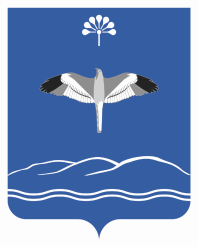 АДМИНИСТРАЦИЯСЕЛЬСКОГО ПОСЕЛЕНИЯАБДУЛЛИНСКИЙ СЕЛЬСОВЕТМУНИЦИПАЛЬНОГО РАЙОНАМЕЧЕТЛИНСКИЙ РАЙОНРЕСПУБЛИКИ БАШКОРТОСТАН